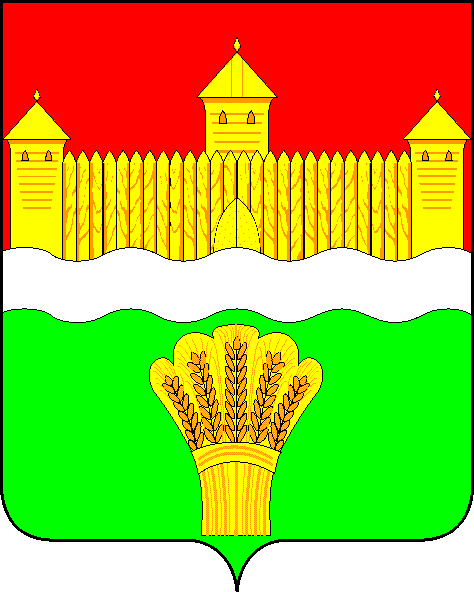 КЕМЕРОВСКАЯ ОБЛАСТЬ - КУЗБАСССОВЕТ НАРОДНЫХ ДЕПУТАТОВКЕМЕРОВСКОГО МУНИЦИПАЛЬНОГО ОКРУГАПЕРВОГО СОЗЫВАСЕССИЯ № 36Решениеот «22» февраля 2022 г. № 559г. КемеровоОб итогах внедрения системы долговременного ухода в Кемеровском муниципальном округе в 2020-2021 годах и задачи на 2022 годЗаслушав директора МКУ «КЦСОН Кемеровского муниципального округа» об итогах внедрения системы долговременного ухода в Кемеровском муниципальном округе в 2020-2021 годах и задачи на 2022 год, руководствуясь ст. 27 Устава Кемеровского муниципального округа, Совет народных депутатов Кемеровского муниципального округаРЕШИЛ:1. Информацию директора МКУ «КЦСОН Кемеровского муниципального округа» об итогах внедрения системы долговременного ухода в Кемеровском муниципальном округе в 2020-2021 годах и задачи на 2022 год принять к сведению.2. Направить информацию директора МКУ «КЦСОН Кемеровского муниципального округа» об итогах внедрения системы долговременного ухода в Кемеровском муниципальном округе в 2020-2021 годах и задачи на 2022 год М.В. Коляденко главе Кемеровского муниципального округа.3. Опубликовать настоящее решение в газете «Заря», официальном сетевом издании «Электронный бюллетень администрации Кемеровского муниципального округа» и официальном сайте Совета народных депутатов Кемеровского муниципального округа в сети «Интернет».4. Контроль за исполнением решения возложить на Бушмину З.П. – председателя комитета по социальным вопросам.5. Настоящее решение вступает в силу со дня его принятия.Председатель Совета народных депутатов Кемеровского муниципального округа                                      В.В. Харланович 